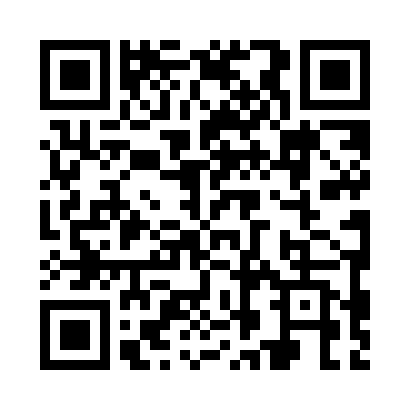 Prayer times for Kozloduy, BulgariaWed 1 May 2024 - Fri 31 May 2024High Latitude Method: Angle Based RulePrayer Calculation Method: Muslim World LeagueAsar Calculation Method: HanafiPrayer times provided by https://www.salahtimes.comDateDayFajrSunriseDhuhrAsrMaghribIsha1Wed4:236:171:226:218:2810:152Thu4:216:151:226:228:2910:163Fri4:196:141:226:228:3110:184Sat4:176:131:226:238:3210:205Sun4:156:111:226:248:3310:226Mon4:136:101:226:248:3410:237Tue4:116:091:226:258:3510:258Wed4:096:071:226:268:3610:279Thu4:076:061:226:278:3710:2910Fri4:056:051:216:278:3910:3111Sat4:036:041:216:288:4010:3212Sun4:016:031:216:288:4110:3413Mon3:596:011:216:298:4210:3614Tue3:586:001:216:308:4310:3815Wed3:565:591:216:308:4410:3916Thu3:545:581:216:318:4510:4117Fri3:525:571:216:328:4610:4318Sat3:505:561:226:328:4710:4519Sun3:495:551:226:338:4810:4620Mon3:475:541:226:348:4910:4821Tue3:455:531:226:348:5010:5022Wed3:445:531:226:358:5110:5123Thu3:425:521:226:358:5210:5324Fri3:405:511:226:368:5310:5525Sat3:395:501:226:368:5410:5626Sun3:375:491:226:378:5510:5827Mon3:365:491:226:388:5610:5928Tue3:355:481:226:388:5711:0129Wed3:335:471:236:398:5811:0230Thu3:325:471:236:398:5911:0431Fri3:315:461:236:409:0011:05